Pesterzsébet, 2021. február 7.Takaró Tamás Dániel, lelkipásztorHázasság hetéreLectio: Máté 19, 1-6 „És lőn, mikor elvégezte Jézus e beszédeket, elméne Galileából, és méne Júdeának határaiba a Jordánon túl; És követé őt nagy sokaság, és meggyógyítá ott őket.És hozzá menének a farizeusok, kisértvén őt és mondván: Szabad-é az embernek az ő feleségét akármi okért elbocsátani?Ő pedig felelvén, monda: Nem olvastátok-é, hogy a teremtő kezdettől fogva férfiúvá és asszonnyá teremté őket, És ezt mondá: Annak okáért elhagyja a férfiú atyját és anyját; és ragaszkodik feleségéhez, és lesznek ketten egy testté.Úgy hogy többé nem kettő, hanem egy test. Amit azért az Isten egybeszerkesztett, ember el ne válassza.”Alapige: János 13, 34-35 Jézus mondja: „Új parancsolatot adok néktek, hogy egymást szeressétek; amint én szerettelek titeket, úgy szeressétek ti is egymást.Erről ismeri meg mindenki, hogy az én tanítványaim vagytok, ha egymást szeretni fogjátok.”Kedves Testvérek! „Ím béjöttünk nagy örömben, Felséges Isten, A te szentidnek gyülekezetébe, A te templomodba, Felséges Atya Isten.” - énekeltük az imént örömmel. S valóban: három hónap kényszerű bezárkózás után mától ismét együtt lehetünk Isten házában. Hála és dicsőség érte Istennek! A mai ünnepi istentiszteletünk egyben a házasság hetének kezdetére is esik. Ez a kezdeményezés Angliából indult el közel két évtizede, és minden esztendő februárjának első felében egy hétig a házasság és a család fontosságára kívánja ráirányítani a figyelmet. Hálásak lehetünk azért, hogy ez a mozgalom él és üzeneteit eljuttathatja a nyugati világ társadalmai számára. Csak halkan jegyzem meg, hogy évszázadok hosszú során át nem volt szükség arra, hogy keresztyén identitású közösségek, körök propagálják a házasság és család jelentőséget, mert mindenki számára ez volt a norma, a természetes létmód. Abból a bibliai igazságból szükséges kiindulnunk, hogy a házasságot; az egy férfi és egy nő, életre szóló szövetségét Isten szerezte. Miután Isten látta, hogy az embernek nem jó egyedül, társat adott mellé. Így kapta meg Ádám Évát. Ezt olvassuk a nő megalkotása után: „Annakokáért elhagyja a férfiú az ő atyját és az ő anyját, és ragaszkodik feleségéhez: és lesznek egy testté.” Ők ketten együtt jelentik az embert. Isten eredeti akarata az volt, hogy felbonthatatlan legyen férfi és nő házassága, amit az ige így fejez ki: „Lesznek ketten egy testté.” Újszövetségi textusunkból hallottuk, hogy Jézus ki is mondta: „Amit Isten egybe szerkesztett, ember el ne válassza.” Mi a házasság? Szeretetszövetség férfi és nő között, melyet Isten szerzett, s amely az egyik fél haláláig tart. Ez az életforma Isten akarata a javunkra. Ezt az életközösséget a Teremtő áldhatja meg gyermekekkel. „Szaporodjatok, sokasodjatok, töltsétek be és hódítsátok meg a földet.” - mondja Isten, amikor megáldja Ádám és Éva házasságát. Aztán megjelent az Éden kertjében egy idegen és megtámadta először az ember Istennel való kapcsolatát, majd a házasságát is. Elszakította Ádámot és Évát Istentől, majd szétzilálta kapcsolatukat is. A Szentírásból kiderül, hogy az ördög célja az, hogy szétválassza azt, amit Isten egybeszerkesztett. Hogy tönkre tegye szerelmet, a szeretetet, a házasságot így lehetőleg magát a családot. Megállapíthatjuk, hogy a saját szemszögéből nézve sajnos jól dolgozik. Nem véletlen az, hogy korunkra az is kérdésessé lett, hogy szükség van-e még a hagyományos, bibliai alapokon nyugvó házasságra és családra vagy sem? A keresztyén kultúrkörhöz tartozó fiatalok számára nem evidencia, hanem sok esetben kérdés, hogy egyáltalán, meg kell-e házasodniuk, vagy nem. Szociológiai kimutatások szerint a fiatalok körében egyre kevésbé népszerű a hagyományos családmodell és a házasság. Hogy itt tartunk, annak sok oka van. És még sok kérdést megfogalmazhatunk a házasság és család témája kapcsán. Azonban azt ki kell tudnunk mondani, hogy a házasság körüli sok probléma egy jelentős része abból a tudatos támadásból származik, amely a hagyományos családmodellt éri!Ezek a folyamatok pedig gyorsuló ütemben érik el az embereket, változtatják meg a társadalmakat, s csak idő kérdése, hogy ezekből következően magukat a nemzetállamokat is. Hiszen tudjuk, hogy a társadalom alapegysége a család, a család alapja a házasság. Minden nemzet döntő kérdése a sorsa, jövője szempontjából, hogy milyen állapotban vannak és lesznek a családjai.A házasság intézményének szétzilálásával meggyengül a társadalom, mert atomizálódni fog; azaz széthullik emberekre, egyénekre a közösség. Hogyan történik mindez? A család tönkretételét az új generációk számára a szabadosság népszerűsítésével, és a szingli életmód propagálásával akarják elérni. Felhasználják ehhez a gender-kultuszt, valamint a különböző szexuális devianciák terjesztését is. Most csak röviden még egyszer: szabadosság, szingli életmód, gender-kultusz, szexuális devianciák. Tessék csak bekapcsolni a televíziót, megnézni, hogy milyen sorozatokat néznek a gyerekeink, unokáink, milyen mesekönyveket adnak gyerekek kezébe, lehetőleg már óvodában, hogy mi árad az internetről. Látjuk, hogy milyen filmeket készítenek Hollywoodban. Ezek mind hatnak a fiatalokra szerte a világon, még ha nem is tudatosul bennük. Ha valaki 30-40 éve azt mondta volna nekünk, hogy Budapest utcáin Pride felvonulás lesz, mégpedig úgy, és azon a nívón, ahogyan sokszor láthattuk a televízióban biztos nem hittük volna el. Ha valaki, akkor azt mondta volna, hogy komoly politikai pártok és szereplők állnak majd melléjük, és támogatni fogják őket a hagyományos bibliai család modell képviselőivel szemben, bizonyára nem hittük volna el. Szédítő tempóban történik az ember tönkretétele. Mert erről van szó. Ennek a folyamatnak ma csak egy részét érintgetjük, a házasságról és családról gondolkozunk. Nem kell hozzá hívőnek lenni, csak józannak, hogy belássuk, hogy egy olyan civilizáció, amelyik ezeket a folyamatokat először elnézi, aztán megengedi, végül támogatja; előbb-utóbb, önmagát emészti fel! Hogy aztán szülessen valami új a régi romjain. Lehet, hogy ez volna a cél, egy új világot építeni? De vajon a letűnőben lévő kétezer éves keresztyén kor, a halak korszaka után, mi következik? Vajon milyen világ, kor, élet vár ránk és az utódainkra? Attól tartok, hogy sok keresztyén fiatal sem látja, nem érzékeli kellőképpen, hogy milyen folyamatok zajlanak a világban. S hogy ezek a minket mindenhonnan elérő hatások, hogyan állítják át még a keresztyén emberek gondolkozását is. Ennek bizonyára az lehet az egyik oka, hogy a minket elérő információk is atomizáltak. A szociológusok egy része „atomizálódó társadalom" elnevezéssel illetik azt az újfajta jelenséget, hogy a csökkenő házasságkötések, illetve magas válási számok okán lassan a társadalom alapegységének az egyén és nem a család tekinthető. A jelenségnek az eddig elmondottakon túl, számos oka van: individualizmus, karrierközpontúság, az elköteleződés fel nem vállalása, vagy éppen a média térnyerése és befolyása, amely együtt jár az információ atomizálódásával is. Idézek egy tanulmányból: „Az emberi elme befogadóképessége véges: hiába áll rendelkezésünkre szinte végtelen mennyiségű információ, nem tudunk azokból többet befogadni, mint a tömegkommunikáció kora előtti generációk. (…) Az „instant” híreket nem kérdőjelezi meg, nem tanúsít kritikus szemléletet, így könnyedén befolyásolhatóvá, manipulálhatóvá válik. A médiapszichológusok szerint az információ atomizálódása hozzájárul az emberek szilárd világképének és értékrendjének széteséséhez, az önismeret romlásához, a kritikus szemlélet és ezzel együtt az önkritika hiányához. Ennek alapján azt is lehetne mondani, hogy a fejlett civilizáció fejlettsége abban nyilvánul meg, hogy lassan felszámolja saját létfeltételét.” (HVG 2010.) Ezt a rövid elemzést nem egy keresztyén szociológus írta!Kedves Fiataljaink! A mi korunkban, aki teheti, - mert nem mindenki teheti - de aki igen, házasodjon meg Isten rendje és akarata szerint! Aki teheti, vállaljon és neveljen fel minél több gyermeket keresztyén szellemben! A mi korunkban ez a két vállalás önmagában is hitvallás! Isten akaratának megvalósítása, egy ezzel ellentétes gondolatú, akaratú, széteső világban. Sok a kérdés, a nehézség a házasság előtt és benne élve is. Minden házasság egyedi és titokzatos. Minden párnak vannak harcai és mindig marad kérdésünk magunkról és a társunkról is. Ezek kapcsán örömmel jelentem, hogy kérdéseinkről, kétségeinkről, örömeinkről és gondjainkról is fogunk tudni beszélni, beszélgetni, egy új alkalom keretében. Tervezetten idén májusban gyülekezetünkben házaspároknak szervezünk csendes napot. Találkozzunk majd és töltsünk el egy napot az ige, a házastársunk és nagyobb családunk, a gyülekezet párjainak közösségében!Kedves Testvérek, ha eddig arról kellett szólnunk, hogy sokféle rossz, ártó hatás, tudatos támadás érte el az embert, a házasság intézményét, a családot, ami veszélyezteti a társadalmakat, nemzeteket és végül a keresztyén civilizációt is, akkor igénk alapján lássuk azt is, hogy van Jézustól való feladatunk és parancsunk is ezek kapcsán! Minél erősebb a gonosz támadása, nekünk annál inkább és annál tudatosabban kell erősítenünk minden emberi közösségünket: családi, rokoni, baráti kapcsolatainkat, gyülekezeti közösségünket és házasságunkat. Az atomizálódás, az elszigetelődés, az elmagányosodás folyamatára a mi keresztyén válaszunk; a közösségeink megerősítése!Hogyan? Alapigénkből azt hallottuk, Jézus azt mondta: „Új parancsolatot adok néktek, hogy egymást szeressétek; a mint én szerettelek titeket, úgy szeressétek ti is egymást. Erről ismeri meg mindenki, hogy az én tanítványaim vagytok, ha egymást szeretni fogjátok.” (Ján. 13:34-35.) Milyen ez a jézusi szeretet, amely oltalma a házasságnak, de minden emberi közösségnek, ahol jelen lehet? Jézus hozzánk való szeretetében ott az elengedés készsége. Megbocsátottam neked, eredj el és többé ne vétkezz. Aki ezt egyszer igazán meghallja, átéli, az elkezdi maga is elengedni a másik vétkeit. Azaz megbocsát. A jézusi agapé szeretet nem ömleng, nem is fojtogat, nem szorít. De magát sebezhetővé teszi a másik előtt. Ez a szeretet szabad: hív, vár, nyitott, adni kész. Nem kényszeríti önmagához a másikat. Nincs benne semmi erőszakosság, semmi kényszerítő. Szabad tőle eltávolodni is, de mindig visszavár, mint ahogy a tékozló fiúk atyja várja a gyermekeit! Ahogyan Jézus elfogad minket a hibáinkkal, sebeinkkel, tévedéseinkkel együtt is, általa mi is elfogadjuk a másikat, hibáival, gyengeségeivel együtt is. Ez a szeretet nem menekül el. Minden élethelyzetben jelen van: egészségben, betegségben, szenvedésben és a halálban. „Úgy szeressétek egymást, ahogy én szerettelek titeket.” Jézus szeretete új kötödést hoz létre Isten és ember, ember és ember között. Új világot épít. Azok a közösségek, akik ebben a mai szellemi-lelki dúlásban tapasztalják Jézus szeretetét, és tovább élik, azok Jézus tanítványai lesznek a világban. Új közösséget, új világot építenek itt a földön. Mit mondott Jézus, miről ismeri meg mindenki, hogy az Ő tanítványai vagyunk? Ha egymást szeretni fogjuk azzal a szeretettel, amivel ő szeret minket. Az egyház hirdetheti a tízparancsolatot, a nagy hitigazságainkat, elmondhatja az embereknek jelentős dogmáinkat. Mind nagyon fontos, de nem ezekről ismeri fel a világ, hogy mi Jézushoz tartozunk. Hirdethetjük a Bibliát, Krisztust, lehetünk felkészült hittan oktatók, kiváló presbiterek, jól készült papok és hívek. Nem erről ismer fel a világ, hogy Jézuséi vagyunk. Hanem arról, hogy szeretni fogjuk egymást.A keresztyén otthonok, ahol a férj és a feleség szeretik Jézust és szeretik egymást, mindenféle bizonyságtételélnél többet érnek! Egy atomizálódó korban, ha betér egy nem hívő ember egy keresztyén otthonba, rögtön megérzi, hogy itt valahogy jó, itt békesség honol. És amikor kilép onnan azt érzi: de jó volna ide újra visszajönni. Eszembe jutottak családok, akiknél járva azt éreztem, hogy mindenfelé keresztyén máz nélküli, egyszerű, tiszta krisztusi békét és szeretetet árasztottak. Nem sok nagyobb csoda van ám ennél! Az ilyen családokban felnövő gyermekek nem is tudják, hogy milyen életre szóló ajándékok birtokosai, hogy milyen előnnyel indulnak az életben, más gyerekekhez képest! Kis Éden kertben, paradicsomban nőnek fel! Mert férfi és nő együtt imágó Dei, Isten képmásai a világban. A keresztyén házasság azért is titok, mert kiábrázolja, kiábrázolhatja eredeti istenképűségünket. Magát a Teremtőt. Micsoda lehetősége, felelőssége, nagyra méltatása ez minden keresztyén házasságnak! Értitek, hogy miért támadják sötét erők ilyen veszettül a keresztyén alapú házasságot? Mert Istent látják és Istent támadják benne! Jézus ezt az új parancsot a lábmosás után fejtette ki tanítványainak. Az új parancs valódi újdonsága nem egy Jézus által hozott magasabb rendű új morálban, magas erkölcsiségben áll. Sőt ennek a jézusi új szeretetparancsnak éppen nem a külső teljesítményre való felszólítás a lényege. Az újdonság forrása az az ajándék, hogy létünk együttlét Krisztussal. Ez a misztérium, a titok! Aki ezt az új minőségű életét ajándékozza a közösségeinek, különösen pedig társának, az életet, mégpedig örök életet hirdet és munkál, kiábrázolva eredeti képünket, mely valamikor Istenre hasonlított. Befejezem azzal, hogy minden keresztyén embernek van küldetése. Akár házasságban él, akár nem! Hogy küldetésünket betölthessük a világban, Jézus új parancsolatát kell betöltenünk, ami így szól: „Amint én szerettelek titeket, úgy szeressétek ti is egymást.” Ámen!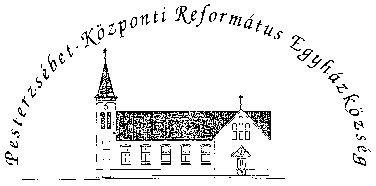 Pesterzsébet-Központi Református Egyházközség1204 Budapest, Ady E. u. 81.Tel/Fax: 283-0029www.pkre.hu   1893-2021